                        HARLOW TOWN FC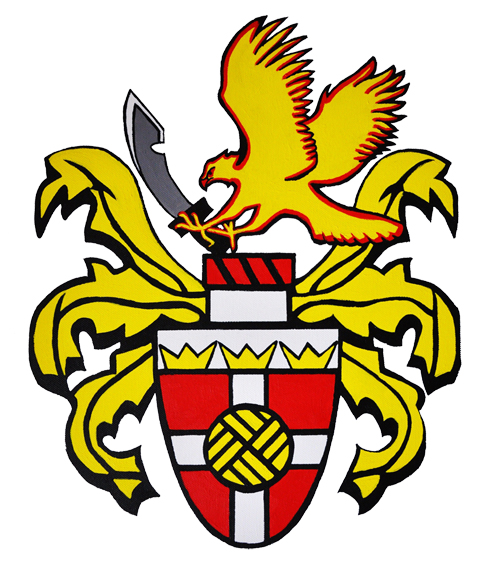       The Harlow Arena, Elizabeth Way, Harlow, Essex, CM19 5BE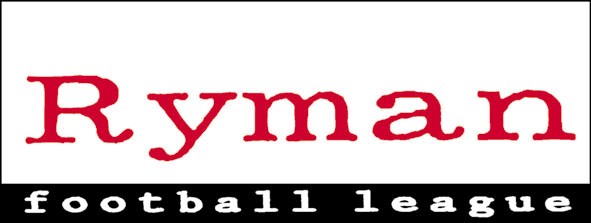 EARLY BIRD OFFER FOR SEASON TICKETS 2015/16Season tickets purchased before Midday on Saturday 18th April 2015 are on sale. Season Tickets sold after Midday on Saturday18th April 2015 could be subject to an increase.The Season tickets entitles the holder to admission for all home Ryman league games during the course of the 2015-16 season and home Pre Season Friendly’s.Season tickets prices are as follows:Adult £180Concession £125 (Over 65) Evidence may be requested (e.g. Travel Pass/Passport), Under 16 £10Proof of age may be requested.These prices represent a considerable saving on current general match-day Admission prices of £10 for adults, £7 for concessions and £1 for Under 16’s Which will be reviewed for 2015-16 To purchase a season ticket, please complete the form below and send it along With your payment to Jill Dumoulin, Harlow Town Football Club, The Harlow Arena, Elizabeth Way, Harlow, Essex, CM9 5BE or E-Mail jill@theharlowarena.co.ukOr contact an official at any home or away game.Cheques made payable to “Harlow Town Football Club” please.-----------------------------------------------------------------------------------------------------------Harlow Town Football Club   Early Bird Season Ticket request   2015-2016Name:		_____________________________________________________Address:	_____________________________________________________Contact phone number:	__________________________________________Adult		(	)	OAP		(	)	 	Under 16	(	)Please tick appropriate brackets